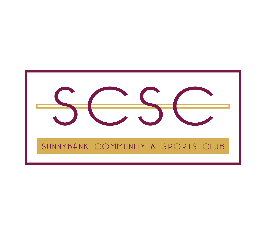 COMMUNITY GRANTS APPLICATION FORMPlease note: To be eligible to apply for a grant, you r organisation must be a local community organisation within 10km radius of our venue, requests from outside this radius will be considered on a case by case basis. The eligibility for the application also entice a list of requirements as per club’s guidelines.Name of Organisation: ABN:Postal Address:Street Address:Email address:GST Registered:               		YES        		NO Income tax exempt:	   		YES        		NO Deductible Gift Recipient                      YES                                 NOContact Person:     Mr         Mrs         Ms         MissFirst Name					SurnamePosition in OrganisationTelephone (business hours)    Email address   Details of Project to which the Grant Funds are to be applied:Supporting documents:Please provide a copy of the Certificate of Incorporation if you have Where applicable, please provide all quotes and detailed descriptions of the projectPlease provide details of money acquitted for the project within 6 months Amount of Funds Required:  Bank account details for funds deposit:                                                                                                 Postcode:                                                                                                 Postcode:$BSB:Account:Name of the account: